

Annual B-School Survey
Edition 2018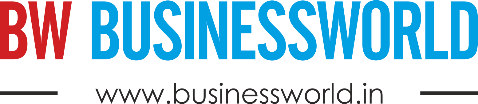 PLEASE NOTE	The findings of the survey will be published in BW BUSINESSWORLD.You can send any document that distinguishes your institute but following must be sent:a)  List of Existing Permanent Faculty b)   List of Research papers published in refereed Journals, Books, Cases authored by your existing permanent full time faculty (2015-18)c)   List of MDPs /Seminars / Work Shops /Corporate visitors d)  List of foreign institutes having exchange programmes (both student and faculty) with your institute.e)  Brochure Please send the completed questionnaire along with enclosures by 15th September 2018 to:
Tanvie AhujaBW BUSINESS WORLD MEDIA PVT.LTD. 2ND FLOOR, EXPRESS BUILDING,9-10 BAHADUR SHAH ZAFAR MARG, NEW DELHI-110002Phone: 011-49395900 Email: bestbschools@businessworld.in     Web Site: www.businessworld.inGeneral InformationName of the Director:   1.3		State the type of your institution	(tick () whichever is applicable).If affiliated to university or university department give name of the university:1.5	Give details of all the programmes offered at your institute        Which is your flagship programme?Now give details of your flagship programme only1.8 	With which of the following entrance tests is your flagship programme associated? (tick () whichever is applicable).1.9	What was the cut off score/percentile of the entrance test (CAT, MAT, XAT etc.) for admission to your institute?1.10	Is your flagship programme: (tick () whichever is applicable)1.11	What is the total fee a full time PGDM/MBA student of the batch of 2016-17 will be paying for full course (Flagship)? 1.12	What is the total hostel fee a full time PGDM/MBA student of the batch will be paying for full course (2 years)? 1.13	How many applications were received for your flagship management programme for the year 2016?1.14	What is the percentage of students with more than 2 years’ work experience in the outgoing batch?1.15 	What is the percentage of female students in the outgoing batch?Intellectual Capital2.0 	Please give details of relevant books published in last two academic years i.e. 2016-17, 2017-18 which have been authored by your existing permanent faculty	Total number of books published by your existing permanent faculty in years 2016-17, 2017-18Please give details in the following format2.1	Give total number of research papers published by your existing permanent faculty in last two academic years i.e. 2016-17, 2017-18 in refereed journals. Please give details like name of faculty, name of journal, date and paper title. Also give the number citations, if any, for the papers published.2.1.1	For Indian Journals onlyTotal number of papers published in refereed Indian Journals by your existing permanent faculty in years 2016-18 Please give details in the following format2.1.2	 For International Journals onlyTotal number of papers published in refereed International Journals by your existing permanent faculty in years 2016-18*Please also indicate the ranking of the journal as per Thomson Reuters Please give details in the following format(Please attach a list giving details)2.3	Does your institute have its own journal?               Yes               	(2) No(If yes then please send a copy of the latest issue)2.4  	How many awards were won by your Permanent Faculty in national / international events in year 2017-18. (Please attach a list giving details)2.5	Do you have a doctoral programme (PhD)?               (1) Yes               	(2) No2.6	Please give number of electives introduced in last year (2017-18).  Please attach list of the new electives.Faculty3.0  	Please give information on full time permanent faculty for the year 2017-18Please give information on visiting /adjunct faculty for the year 2017-18.      	Visiting /adjunct faculty should include only those who are teaching full course.Please send us the list of permanent / visiting faculty who are on rolls of your institute on the day this form is being sent along with their qualification and industry experience. 3.1	Please give the details of number of seminars and conferences (other than those organized by your institute) attended by your permanent faculty in the year 2017-18(Please give details like the venue, date of the seminar along with copy of invitations and names of faculty who attended these)3.2	What was the total expenditure for faculty development in year 2017-18.                    Please send balance sheet or any other relevant documentPlacements Please give placement details for year 2017-18:  4.3	Give details of foreign jobs only for year 2017-18.4.4	Give number of students absorbed in different sectors4.5 	What was the duration of placement season in days?Total number of companies that visited the campus for placements:Please list 10 companies that recruited maximum number of students from your campus in 2017-18. Industry interfacePlease give number and value of research projects undertaken with industry and government in year 2017-18 (Please give details like, name of the project, faculty members involved etc.) 5.2 	Please give number (year 2017-18) of (Please attach a list giving details like number of participants etc.)5.3	Please give figures of the turnover, revenue from consultancy, revenue from MDPs of your institute for the flagship management programme in 2017-18.Please send balance sheet or any other document in support5.4 	Please give number of research projects undertaken with industry in year 2017-18 (Please give details like, name of the project, faculty members involved etc.) 5.5 	Number of visitors from industry / government who came to your campus to interact with the students of your flagship programme.    (Please send us the details like name of the person, name of company, designation etc.)5.6	Do you have incubation centre for entrepreneurs? (1)  Yes  		(2)  No  If yes please give total number of projects launched by the centre5.7  	Do you have any activity/program in the campus to promote entrepreneurship among students? If yes please give details.
5.8	Please provide details of any start ups by students of your institute in last 3 years:Infrastructure7.0	Please list the facilities that are available in your campus:Exchange programmes8.0     Please send list of foreign institutes having exchange programmes (both student and faculty) with your institute along with copy of MOUs8.0.1	Number of student exchange programmes with foreign institutes:   (Please give detailed list along with copy of MOUs)8.0.2	Number of faculty exchange programmes with foreign institutes:   (Please give detailed list along with copy of MOUs)8.1	How many students actually went abroad to study as part of the exchange programme in the year 2017-18?  (Please give details of only those students who went as part of exchange programme for a minimum duration of three months)8.2	How many faculty members actually went abroad as part of the exchange programme in the year 2017-18? (Please give details of only those faculty members who went as part of exchange programme for a minimum duration of three months)8.3	Number of students who came from abroad (minimum 3 months) as part of exchange programmes in the year 2017-18?8.4	Number of faculty who came from abroad (minimum 3 months) as part of exchange programme in the year 2017-18?8.5	Please provide us a list of five recruiters of your B-School along with name of the contact person and others details:9.0   Please mention about the best practices /developments/ innovations (including those in pedagogy) that have been introduced in past few years in your institute. We may highlight them in the lead story.               10.0 How many of your students are among existing corporate CEOs/MDs, CFOs etc.                            Please give detailed list with name of Company and designation..Seal of the Institution     					Signature of Director Date :      /       / 2018							Name and Address of the Institute: Phone:Phone:Email:  Website:Email:  Please give Name and direct number of the person who should be contacted regarding information given for this survey.Please give Name and direct number of the person who should be contacted regarding information given for this survey.NameDirect Phone/mobileEmail ID1.2    Year of Establishment 1Autonomous (Govt.)2University Dept.3Private, University affiliated4Private Autonomous5Others (please specify)Others (please specify)Others (please specify)Name of the ProgrammeDuration (In months)Batch StrengthCut off Percentage at Graduation Level Required for AdmissionIs the programme approved by AICTE (Y/N)Is the programme recognised by AIU(Y/N)Is the programme accredited by NBA(Y/N)Year of commencement1.7     Number of batches graduated since inception:1CAT2MAT3State CE4ATMA5XAT6CMAT7Any Other (Please specify)Any Other (Please specify)Any Other (Please specify)Any Other (Please specify)Any Other (Please specify)Entrance Test Cut off score/percentileCAT MATATMAXAT Any Other (Please specify)1Approved by AICTE2Recognized by AIU3Accredited by NBA  4Accredited by International body (Please give details)5Approved or Accredited by any other body (Please give details)S. NoName of the Faculty MemberName of the BookName of the publisherYear of PublicationS.NoName of the Faculty MemberResearch PaperHyperlinkDate of publicationName of the Journal (refereed)No of Citations1.2.3.4.5.S.NoName of the Faculty MemberResearch PaperResearch PaperResearch PaperHyperlinkHyperlinkHyperlinkDate of publication*Name of the Journal (refereed)No of Citations1.2.3.4.5.2.1.3   Total number of papers presented in conferences in years 2016-18S.NoName of the Faculty Member Paper title Date of presentation Venue of presentation1.2.3.4.5....2.2    Give number of cases authored by your permanent existing faculty in year           2017-18	Number of electives introduced in 2016-17S.No.Name of Ph.D ScholarGuide & Guide's Institution1234678910111213141516171819202122232425262728293031323334353637383940414243443.0.1Total number of permanent faculty3.0.2Total number of Ph.D. among permanent faculty3.0.3Total number of permanent faculty with more than 10 years teaching experience3.0.4Total number of permanent faculty with more than 5 years industry experience3.0.5Number of lecturers among faculty  3.0.6Number of associate professors among faculty3.0.7Number of professors among faculty3.0.8Maximum salary that a faculty member gets (Other than Director/Dean/CEO)  (In Rs. Lakhs per annum)3.0.9Minimum salary that a faculty members gets (In Rs. Lakhs per annum)3.0.10Total number of visiting faculty 3.0.11Number of Ph.Ds among visiting faculty3.0.12Number of visiting faculty with more than 10 years industry experience3.1.1Total number of permanent faculty sent to national seminars / conferences 3.1.2Total number of permanent faculty sent to International seminars / conferences 4.1	Total percentage of students placed (India and abroad). 4.1	Total percentage of students placed (India and abroad). 4.2	Give details for Indian jobs only for year 2017-184.2	Give details for Indian jobs only for year 2017-184.2	Give details for Indian jobs only for year 2017-184.2	Give details for Indian jobs only for year 2017-184.2	Give details for Indian jobs only for year 2017-184.2.1Percentage of students placed4.2.2Average salary offered per annum (in Rs. lakhs)4.2.3Median salary offered per annum (in Rs. lakhs)4.2.4Maximum salary offered per annum (in Rs. Lakhs)4.2.5Minimum salary offered per annum (in Rs. lakhs)4.3.1Percentage of students placed abroad4.3.2Average salary offered per annum (in thousand)US$Thousand4.3.3Median salary offered per annum (in thousand)US$Thousand4.3.4Maximum salary offered per annum (in thousand)US$Thousand4.3.5Minimum salary offered per annum (in thousand)US$ThousandSectorNumberMaximum salary offered p.aMaximum salary offered p.a(%)SectorNumberIndian JobsForeign Jobs(%)4.4.1  FMCG4.4.2  Consultancy4.4.3  Banking and finance4.4.4  IT4.4.5  Pharma4.4.6  Media4.4.7  Manufacturing4.4.8  Retail4.4.9  E-Commerce4.4.10 Others (specify)5.1    Number of government sponsored research projects5.2    Number of industry sponsored research projects5.3    Value of government sponsored research projects (in Rs. Lakhs)5.4    Value of industry sponsored research projects (in Rs. Lakhs)5.2.1MDPs /EDPs 5.2.2Seminars5.2.3Workshops5.3.1Total turnover for year (2017-18)5.3.2Revenue from fee (2017-18)5.3.3Revenue from consultancy (2017-18)5.3.4Revenue from MDPs (2017-18)5.8aNumber of Startups ( If any)5.8bNames of the Start upsWebsites of the newly founded companies (if any)6.0Campus area in acres Acres6.1Total built up area (in sq. feet)6.2Number of books in library (related to management)6.3Number of electronic databases in library (give details)   6.4Number of Faculty cabins 6.5Number of Seminar Halls6.6Number of Auditoriums 6.7Seating capacity of Auditorium6.8Number of national journals subscribed to (online + paper back version)6.9Number of International journals subscribed to (online + paper back version) 6.10Number of amphitheater class rooms YesNo6.12Are residential facilities available in the campus for students?6.13    Do you have MDP hostel in your campus?6.14Are residential facilities available in the campus for faculty members?6.15Is your campus Wi Fi?6.16Is every student of the flagship programme provided with a Laptop?6.17Number of single occupancy rooms for students                  6.18Number of double occupancy rooms for students                  6.19Number of Faculty houses FacilitiesYesNo7.0.1Canteen 7.0.2Cricket Ground7.0.3Basket Ball Court7.0.4Football Ground 7.0.5Billiards Table 7.0.6Swimming Pool 7.0.7Lawn Tennis Court7.0.8Badminton Court7.0.9Squash Facilities7.0.10Gymnasium7.0.11Any otherSr NoName ProgrammeProgrammeSemesterBatchBatchLocation12345S. NoNAME OF THE COMPANYCITYContact PersonPhone Email ID12345